CONTRATO PROGRAMA-FACULTAD DE CC. DEL MAR Y AMBIENTALESCompromisos de Mejora para el año 2016Organización de acciones de formación dirigidas a mejorar la seguridad en el Centro, la prevención de riesgos y la gestión y manejo de residuos, especialmente en relación con la docencia práctica en laboratorios dirigida a alumnos de nuevo ingreso.Reparación, reubicación y puesta en marcha de la estación meteorológica de la UCA en el Campus de Puerto Real, con objeto de poner a disposición de la comunidad universitaria recursos con fines docentes e investigadores.Organización de jornadas de iniciación, difusión y participación en la actividad científica e investigadora para alumnos del Centro.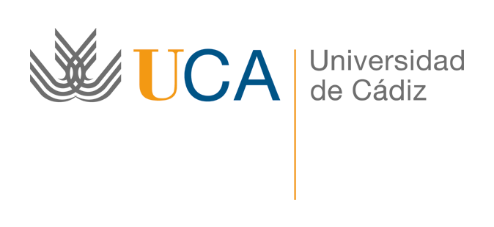 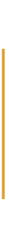 Facultad de Ciencias del Mar y AmbientalesCampus Universitario del Río San Pedro s/n.11510 – Puerto Real; Cádiz (España)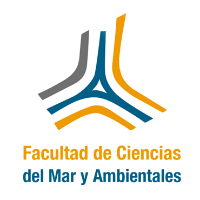 